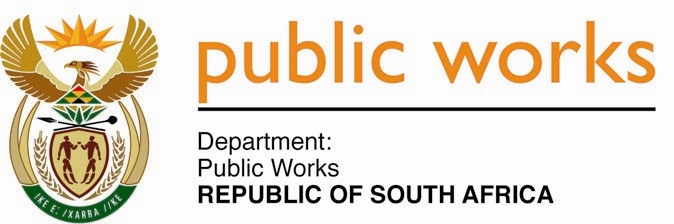 MINISTRYPUBLIC WORKS AND INFRASTRUCTUREREPUBLIC OF SOUTH AFRICA Department of Public Works l Central Government Offices l 256 Madiba Street l Pretoria l Contact: +27 (0)12 406 1627 l Fax: +27 (0)12 323 7573Private Bag X9155 l CAPE TOWN, 8001 l RSA 4th Floor Parliament Building l 120 Plain Street l CAPE TOWN l Tel: +27 21 402 2219 Fax: +27 21 462 4592 www.publicworks.gov.za NATIONAL ASSEMBLYWRITTEN REPLYQUESTION NUMBER:					        	108 [NO. NW112E]INTERNAL QUESTION PAPER NO.:				01 of 2022DATE OF PUBLICATION:					        	10 FEBRUARY 2022DATE OF REPLY:						           24 FEBRUARY 2022108.	Mr. I S Seitlholo (DA) asked the Minister of Public Works and Infrastructure:(1)	What are the (a) relevant details of the progress of the rebuilding of the Kokomeng Police Station and (b) current timelines for the completion of the station;(2)	whether she will furnish Mr I S Seitlholo with the relevant details regarding the rebuilding; if not, why not; if so, on what date?				  NW112E_______________________________________________________________________________REPLY:The Minister of Public Works and Infrastructure(a) I have been informed by the Department that the damages incurred at the police station as a result of community protest.DPWI assessed the damages and the work was to be done though a quotation, estimated below R500 000.00. The scope of work for the repairs was developed by DPWI and the service provider appointed. When the service provider and the Project Manager went to the site for handover 12 December 2018, they found that the entire building was vandalised further, beyond the initial damages that resulted from the community protest.It was discovered that SAPS vacated the building without notifying DPWI. SAPS was requested to confirm the funding for the rebuilding of the Police Station. A reminder letter was sent to Provincial office of SAPS on 4 December 2020, following numerous correspondence, to confirm if it is still in need of the service and for the confirmation of funding. (b) The SAPS is yet to confirm funding. Upon confirmation of funding DPWI will commence with planning and design processes including the development of timelines for the rebuilding of the Police Station.The relevant details of rebuilding will be communicated as soon as the budget is confirmed by SAPS.